Приложение 39Утверждено приказом № 539от 31 августа 2020г.ПОЛОЖЕНИЕпорядке и основаниях перевода, отчисления и восстановления обучающихсяМуниципальном бюджетном общеобразовательном учреждении «Средняя школа №19» (МБОУ «СШ №19»)Общие положения1.1 .Настоящее Положение о порядке перевода, отчисления и восстановления обучающихся (далее - Положение) разработано в соответствии с Федеральным законом от 29.12.2012 № 273-ФЗ «Об образовании в Российской Федерации», приказом от 30.08 2013г. №1015 «Об утверждении Порядка организации и осуществления образовательной деятельности по основным общеобразовательным программам - образовательным программам начального общего, основного общего и среднего общего образования» и иными нормативноправовыми актами.1.2. Положение устанавливает порядок и основания перевода, отчисления и восстановления обучающихся МБОУ «СШ№19» по программам начального общего, основного общего и среднего общего образования.1.3. Все заявления, уведомления и иные документы могут быть направлены посредством электронной или иной связи, обеспечивающей аутентичность передаваемых и принимаемых сообщений документальное подтверждение.Основания и порядок перевода обучающихся в следующий класс по итогам учебного года2.1. Обучающиеся, освоившие в полном объёме образовательную программу учебного года и успешно прошедшие промежуточную аттестацию, по решению Педагогического совета переводятся в следующий класс.2.2. Решение Педагогического совета оформляется протоколом заседания Педагогического совета и утверждается приказом директора.2.3.	В протокол Педагогического совета включается:списочный состав всех обучающихся школы, которых переводят в следующий класс, по параллелям, например, из 1А во 2А;списочный состав одной параллели. Такой подход актуален, если Педагогический совет принимает решение о переводе каждой параллели отдельно, например, на малых Педагогических советах;поименно, если решение о переводе Педагогический совет принимает в отношении конкретных обучающихся. Например, тех, кто обучается по индивидуальному плану, или тех, кто был переведен условно.2.4. На основании решения Педагогического совета издаётся соответствующий приказ о переводе обучающихся в следующий класс.2.5. Непосещение или нерегулярное посещение занятий внеурочной деятельности не может являться основание для отказа в переводе в следующий класс.2.6. В случае, если обучающийся хочет пройти обучение по программе среднего общего образования, а родители (законные представители) против, заявление принимается от обучающегося (Эти академические права предоставлены обучающимся пунктом 1 части 1 статьи 34 Закона от 29 декабря 2012 г. № 273-ФЗ), если нет оснований для отказа в приеме по итогам индивидуального отбора.2.7. Если родители (законные представители) против обучения ребенка в 10-м классе, а педагогических оснований для рекомендаций по обучению ребенкапрофессиональных образовательных организациях нет, проводится беседа с родителями,которой  поясняется  родителям  (законным  представителям),  что  они  должны  датьребенку общее образование (ч. 2 ст. 63 Семейного кодекса РФ). Свое решение об обучении ребенка родители должны принять с учетом мнения самого ребенка (ст. 57 Семейного кодекса РФ). Со своей стороны образовательная организация обязана принять заявление на обучение (ч. 2, 4 ст. 67 Закона от 29 декабря 2012 г. № 273-ФЗ). Если родители (законные представители) препятствуют ребенку получить среднее общее образование, то образовательная организация сообщает об этом в органы опеки и попечительства по месту фактического нахождения ребенка.2.8. Перевод в следующий класс обучающихся, которые осваивают программы в форме семейного образования, не осуществляется, так как образовательная организация переводит из класса в класс только детей, которые зачислены на обучение по образовательной программе.Основания и порядок условного перевода обучающегосяв следующий класс по итогам учебного года3.1. Условно в следующий класс переводятся обучающиеся, которые:не прошли промежуточную аттестацию по уважительной причине, например, из-за болезни;имеют академическую задолженность.3.2.Академическаязадолженностьвозникаетвслучаях,которыепредусмотрены частью 2 статьи 58 Закона от 29 декабря 2012 г. № 273-ФЗ, когда обучающийся:получил неудовлетворительные результаты промежуточной аттестации по одному или нескольким предметам;не проходил промежуточную аттестацию без уважительной причины. 3.3. Переводить условно обучающегося 9 класса нельзя.3.4. Условный перевод обучающегося в следующий класс осуществляется по решению Педагогического совета МБОУ «СШ №19». Данное решение оформляется протоколом заседания Педагогического совета, в котором устанавливаются сроки и способы ликвидации академической задолженности, и утверждается приказом директора.3.5. Обучающиеся обязаны ликвидировать академическую задолженность.3.6. Ответственность за ликвидацию обучающимися академической задолженности возлагается на их родителей (законных представителей).3.7. Возможность ликвидации академической задолженности по соответствующему учебному предмету предоставляется обучающемуся не более двух раз в пределах одного года с момента образования академической задолженности.3.8. В случае не ликвидации академической задолженности обучающимся в сроки, которые ему были предоставлены, Педагогический совет, который принимает решение опереводе обучающихся в следующий класс, предлагает родителям (законным представителям) выбрать один из трех вариантов дальнейшего обучения ребенка:повторное;по адаптированной образовательной программе на основании рекомендации ПМПК;индивидуальный учебный план.Решение родителей (законных представителей) оформляется приказом директора. 3.9. В классный журнал предыдущего года вносится соответствующая запись рядомзаписью о переводе с академической задолженностью («Академическая задолженность не ликвидирована. Оставлен(-а) на повторный год обучения. (Переведен (-а) на обучение по адаптированным образовательным программам в соответствии с рекомендациямипсихолого-медико-педагогической комиссии. Переведен(-а) на обучение по индивидуальному учебному плану.) Протокол № … от…).3.10. МБОУ «СШ №19», родители (законные представители) несовершеннолетнего обучающегося обязаны создать условия обучающемуся для ликвидации академической задолженности и обеспечить контроль за своевременностью ее ликвидации.3.11. Обязанности сторон:Родители (законные представители):принимают  решение  о  сроках  ликвидации  академической  задолженности  изаявляют о нем в письменном виде руководителю образовательной организации не позднее 1 сентября учебного года, следующего за годом, в котором возникла академическая задолженность;обеспечивают явку обучающегося на сдачу академической задолженности в установленные сроки;несут ответственность за ликвидацию обучающимся академической задолженности.Учитель:разрабатывает индивидуальный план устранения академической задолженностивыбирает форму оказания помощи обучающемуся (индивидуальные занятия, консультации, в том числе дистанционные);определяет форму приема академической задолженности с учетом специфики предмета (письменная контрольная работа, собеседование по содержанию программы, практическая работа, ответы по билетам и другое);определяет содержание и объем контрольного задания для ликвидации академической задолженности в соответствии с учебной программой по предмету.Заместитель директора по учебной работе:согласовывает индивидуальный план устранения академической задолженностидату ликвидации академической задолженности в пределах одного года с момента её образования с учетом мнения обучающегося и родителей; в указанный период не включаются время болезни обучающегося;обеспечивает хранение документов: протокола заседания комиссии  по приемуакадемической задолженности, письменных материалов промежуточного и заключительного контроля по результатам ликвидации академической задолженности (контрольные работы, тесты, сочинения и др.) – в течение одного года;обеспечивает контроль за своевременностью ликвидации академической задолженности обучающегося.Педагогический совет:принимает окончательное решение о переводе или не переводе в следующий класс обучающегося по итогам ликвидации академической задолженности.Директор издает приказы:об организации ликвидации академической задолженности обучающегося – в срок указанный в индивидуальном плане устранения академической задолженности;об организации повторной процедуры ликвидации академической задолженности обучающегося в случае получения неудовлетворительного результата при первой попытке.3.12. Не допускается взимание платы с обучающихся за прохождение промежуточной аттестации.3.13. В классный журнал, личное дело и дневник обучающегося, имеющего академическую задолженность, классным руководителем в конце текущего года вносится запись: «Переведен в … класс с академической задолженностью по … (указать предмет). Протокол Педагогического Совета от … №… . Приказ от ... №….».3.14. Обучающиеся, успешно ликвидировавшие академическую задолженность в установленные сроки, продолжают обучение в данном классе.3.15. В классный журнал предыдущего года вносится соответствующая запись рядомзаписью об условном переводе: «Академическая задолженность ликвидирована. Протокол № … от …» (Приложение №1 Протокол ликвидации академической задолженности).3.16. Итоговая отметка по предмету по окончании срока ликвидации академической задолженности выставляется через дробь в классный журнал на предметной странице – учителем-предметником, на странице «Сводная ведомость успеваемости обучающихся» и в личное дело обучающегося - классным руководителем.Основание и порядок перевода обучающихсядругой класс (группу) параллели4.1. Перевод обучающихся в другой класс (группу) параллели осуществляется на основании заявления родителей (законных представителей) несовершеннолетних обучающихся или заявления совершеннолетнего обучающегося при наличии свободных мест.4.2. Перевод обучающегося в другой класс (группу) параллели оформляется приказом руководителя образовательной организации, в котором указывается основание перевода (заявление, протокол педагогического совета или иного органа управления, решение руководителя, которое согласовано с советами родителей и обучающихся, представительных органов обучающихся) персонально в отношении каждого обучающегося.4.3. По заявлению обучающийся переводится в другой класс (группу) параллели в случае необходимости смены одной образовательной программы на другую, смены профиля обучения или на основании решения педагогического совета.4.4. Отказ о переводе в другой класс (группу) параллели по заявлению возможен в случаях, если:в классе, в который заявлен перевод, нет свободных мест;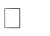  для перевода нужно пройти индивидуальный отбор, например, из общеобразовательного класса в класс с углубленным изучением предмета.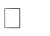 4.5. В случае отсутствия свободных мест в классе, в который заявлен перевод, руководитель или ответственное лицо проставляет на заявлении соответствующую отметку с указанием основания для отказа, даты рассмотрения заявления, должности, подписи и ее расшифровки.Совершеннолетние обучающиеся или родители (законные представители) несовершеннолетних обучающихся уведомляются об отказе в удовлетворении заявления в письменном виде в день принятия решения. Уведомления об отказе регистрируются вжурнале исходящих документов. Копия уведомления об отказе хранится в личном деле обучающегося.Факт ознакомления обучающихся и родителей (законных представителей) с уведомлением фиксируется на копии уведомления в личном деле обучающегося и заверяется личной подписью обучающихся или родителей (законных представителей).При отказе или уклонении совершеннолетних обучающихся или родителей (законных представителей) несовершеннолетних обучающихся от ознакомления с уведомлением руководитель или ответственное лицо делает соответствующую отметку на копии уведомления в личном деле обучающегося. Отметка об отказе или уклонении от ознакомления с уведомлением должна содержать должность сделавшего ее лица, подпись, расшифровку подписи и дату.4.6. Перевод на обучение по адаптированной образовательной программе по заявлению возможен только в том случае, если это не связано с изменением условий получения образования. Например, если объединяются два малокомплектных общеобразовательных класса параллели при условии, что соблюдены санитарные правила. При изменении условий обучения решение о переводе принимается с учетом мнения советов родителей и обучающихся, представительных органов обучающихся.4.7. Перевод на обучение по адаптированной образовательной программе по заявлению осуществляется при наличии: письменного согласия родителей на обучение ребенка по адаптированной образовательной программе;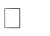 заключения психолого-медико-педагогической комиссии с рекомендациями об обучении по адаптированной образовательной программе.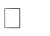 4.8. Перевод в другой класс (группу) параллели по решению руководителя осуществляется в случае изменения количества классов, реализующих образовательную программу одинакового уровня и направленности, в том числе путем объединения классов.Основание и порядок перевода обучающихсядругую образовательную организацию5.1. Перевод обучающегося (обучающихся) в другую организацию, осуществляющуюобразовательную деятельность по образовательным программам начального общего, основного общего и среднего общего образования, осуществляется в порядке и на условиях, предусмотренных законодательством Российской Федерации:по инициативе совершеннолетнего обучающегося или родителей (законных представителей) несовершеннолетнего обучающегося;в случае прекращения деятельности исходной организации, аннулирования лицензии на осуществление образовательной деятельности (далее - лицензия), лишения ее государственной аккредитации по соответствующей образовательной программе или истечения срока действия государственной аккредитации по соответствующей образовательной программе;в    случае    приостановления    действия   лицензии,    приостановления    действиягосударственной аккредитации полностью или в отношении отдельных уровней образования.5.2. Перевод обучающегося в другую образовательную организацию определяетсязаконодательством Российской Федерации и регламентируется нормами документооборота образовательной организации.Прекращение образовательных отношений в связи с отчислением обучающегося из образовательной организации.6.1. Образовательные отношения прекращаются в связи с отчислением из МБОУ «СШ№19». Отчисление возможно в следующих случаях:а) в связи с завершением обучения (получением основного общего или среднего общего образования);б)	в связи с досрочным прекращением образовательных отношений:по инициативе совершеннолетнего обучающегося или родителей (законных представителей) несовершеннолетнего обучающегося, в том числе в случае перевода обучающегося для продолжения освоения образовательной программы в другую образовательную организацию;по инициативе МБОУ «СШ№19», в случае применения к обучающемуся, достигшему возраста пятнадцати лет, отчисления как меры дисциплинарного взыскания в случаях, предусмотренных Федеральным законом от 29 декабря 2012 г. № 273-ФЗ «Об образовании в Российской Федерации»;по обстоятельствам, не зависящим от воли обучающегося или родителей (законных представителей) несовершеннолетнего обучающегося и образовательной организации, в том числе в случае ликвидации образовательной организации.6.2. Перевод обучающегося в другую образовательную организацию осуществляется на основании заявления совершеннолетнего обучающегося или родителей (законных представителей) несовершеннолетнего обучающегося, в этот же день издается приказ руководителя образовательной организации об отчислении обучающегося. Права и обязанности обучающегося прекращаются с даты его отчисления из образовательной организации.Родителям (законным представителям) выдаются документы, которые должны быть представлены в принимающую образовательную организацию:личное дело обучающегося;сведения о промежуточной аттестации и текущих оценках по всем предметам (при переводе в течение учебного года), заверенные печатью образовательной организации;аттестат об основном общем образовании (для обучающихся 10-11 классов).6.3. Решение об отчислении несовершеннолетнего обучающегося, достигшего возраста пятнадцати лет и не получившего основного общего образования, как мера дисциплинарного взыскания принимается с учетом мнения его родителей (законных представителей) и с согласия комиссии по делам несовершеннолетних и защите их прав. Решение об отчислении детей-сирот и детей, оставшихся без попечения родителей, принимается с согласия комиссии по делам несовершеннолетних и защите их прав и органа опеки и попечительства.6.4. МБОУ «СШ№19» незамедлительно обязана проинформировать Департамент образования администрации города Нижневартовска об отчислении несовершеннолетнего обучающегося в качестве меры дисциплинарного взыскания.6.5. Основанием для прекращения образовательных отношений является приказ руководителя образовательной организации об отчислении обучающегося из этой образовательной организации.6.6. Досрочное прекращение образовательных отношений производится на основании заявления об отчислении совершеннолетнего обучающегося или родителей(законных представителей) несовершеннолетнего обучающегося и не влечет за собой дополнительных обязательств обучающегося перед образовательной организацией.6.7. Случаями отчисления по инициативе совершеннолетнего обучающегося или родителей (законных представителей) несовершеннолетнего обучающегося могут быть:выбор семейной формы получения образования, самообразования;перевод в другую образовательную организацию.6.8. При досрочном прекращении образовательных отношений образовательная организация в трехдневный срок после издания приказа об отчислении обучающегося выдает лицу, не прошедшему итоговой аттестации или получившему на итоговой аттестации неудовлетворительные результаты, а также лицам, освоившим часть образовательной программы и (или) отчисленным из образовательной организации, справку об обучении (Приложение 2) или о периоде обучения (Приложение 3).Порядок и основания восстановления обучающихся6.1. Обучающиеся имеют право на восстановление в МБОУ «СШ №19» при наличии свободных мест, за исключением случаев, предусмотренных Федеральным законом от 29.12.2012г. №273-ФЗ «Об образовании в Российской Федерации». Порядок и условия восстановления на обучение лица, отчисленного из образовательной организации,также приема для продолжения обучения лица, ранее обучавшегося в другой образовательной организации, определяется законодательством Российской Федерации.6.2. Прием на обучение при восстановлении в МБОУ «СШ №19» проводится на принципах равных условий приема для всех поступающих (в том числе на детей, к которым было применено дисциплинарное взыскание в виде отчисления), за исключением лиц, которым в соответствии с Федеральным законом от 29.12.2012г. №273-ФЗ «Об образовании в Российской Федерации» предоставлены особые права (преимущества) при приеме на обучение (ст.55 п.1.)6.3. Восстановление обучающихся производится независимо от причин отчисления и срока перерыва в учебе при условии сдачи задолженностей в установленный срок.6.4. Восстановление лица осуществляется приказом директора школы на основании соответствующего заявления о восстановлении в составе обучающихся образовательной организации. При подаче заявления о восстановлении необходимо указать класс, программу, по которой обучался, представить документ, удостоверяющий личность (свидетельство о рождении, паспорт).Приложение 1ОбразецПротоколликвидации академической задолженности обучающихсяОсобые отметки членов комиссии  об оценке ответов отдельных учащихся__________________Запись о  случаях нарушения установленного  порядка аттестации и решения комиссии:____________________________________________________________________________________________________________________________________________________________________Дата проведения аттестации: ___________________	20__ г.Дата внесения  в протокол  отметок:  _____________20__  г.Председатель экзаменационной комиссии: ___________________/_________________________/Члены комиссии                   __________________________/_________________________/ __________________________/_________________________/Приложение 2ОбразецСправкаоб обучении в образовательной организации, реализующей основные общеобразовательные программыосновного общего и (или)среднего общего образованияДанная справка выдана____________________________________________________________________________(фамилия, имя, отчество - при наличии)дата рождения «____»_____________	_______г. в том, что он (а) обучался (обучалась)в__________________________________________________________________________(полное наименование образовательной организации__________________________________________________________________________________________________________________________________________________________ее местонахождения)_____________________________________________________________________________в______________учебном году в_____________классеи получил(а) по учебным предметам следующие отметки (количество баллов):Руководитель образовательной организации __________ (подпись)_________________________________(ФИО)Дата выдачи «_____»__________20___г. ___ регистрационный №_________(М.П.)Приложение 3ОбразецСправкао периоде обучения в образовательной организации, реализующей основные общеобразовательныепрограммы основного общего и (или)среднего общего образованияДанная справка выдана____________________________________________________________________________(фамилия, имя, отчество - при наличии)дата рождения «____»_____________	_______г. в том, что он (а) обучался (обучалась)	с«____»____________ ________ года по «____»____________ ________ год(с ___ класса по ____ класс)в__________________________________________________________________________(полное наименование образовательной организации__________________________________________________________________________________________________________________________________________________________ее местонахождение)_____________________________________________________________________________Руководитель образовательной организации __________ (подпись)_________________________________(ФИО)Дата выдачи «_____»__________20___г. ___ регистрационный №_________(М.П.)Ф.И.О. председателя комиссии: ___________________________________Ф.И.О. председателя комиссии: ___________________________________Ф.И.О. председателя комиссии: ___________________________________Ф.И.О. председателя комиссии: ___________________________________Ф.И.О. председателя комиссии: ___________________________________Ф.И.О. председателя комиссии: ___________________________________Ф.И.О. членов комиссии:Ф.И.О. членов комиссии:____________________________________________________________________________________________________________________________________________________Форма проведения:   ___________________________________________Форма проведения:   ___________________________________________Форма проведения:   ___________________________________________Форма проведения:   ___________________________________________Форма проведения:   ___________________________________________Форма проведения:   ___________________________________________(Пакет с материалом прилагается к протоколу).(Пакет с материалом прилагается к протоколу).(Пакет с материалом прилагается к протоколу).(Пакет с материалом прилагается к протоколу).На аттестацию явились допущенных  к ней ____ человек.На аттестацию явились допущенных  к ней ____ человек.На аттестацию явились допущенных  к ней ____ человек.На аттестацию явились допущенных  к ней ____ человек.На аттестацию явились допущенных  к ней ____ человек.На аттестацию явились допущенных  к ней ____ человек.Не явилось ____ человек.Не явилось ____ человек.Аттестация началась в ____ч. ___мин., закончилась в___ ч ___ минАттестация началась в ____ч. ___мин., закончилась в___ ч ___ минАттестация началась в ____ч. ___мин., закончилась в___ ч ___ минАттестация началась в ____ч. ___мин., закончилась в___ ч ___ минАттестация началась в ____ч. ___мин., закончилась в___ ч ___ минАттестация началась в ____ч. ___мин., закончилась в___ ч ___ минП/пФ.И.О.предметГодоваяОтметка заИтоговаяП/пФ.И.О.предметотметкааттестациюотметкаотметкааттестациюотметка1.№ п/пНаименование учебныхГодоваяИтоговаяОтметка, полученнаяпредметовотметка заотметкана государственнойпоследний год(итоговой) аттестации,обученияили количество балловпо результатам ЕГЭ12345